Отчет о результатах самообследования Муниципального учреждения дополнительного образования «Тоншаевской детско – юношеская спортивная школа» за 2016 -2017 учебный годПрограммы, реализуемые Тоншаевской ДЮСШ в 2016 – 2017 году Сохранность контингента обучающихся за 2016 – 2017 учебный год составила  89  %Участие обучающихся ДЮСШ в спортивно – массовых мероприятиях.Аналитический отчет о спортивных соревнованиях за 2016-2017  учебный год.Соревнования организованные Тоншаевской ДЮСШ совместно с отделом образования.Участие обучающихся в межрайонных и зональных соревнованиях.Участие в областных и межрегиональных соревнованияхУчастие во Всероссийских соревнованиях.За 2016-2017 учебный год было проведено соревнований муниципального  уровня 16,  межрайонных соревнований-2 , областных соревнований - 1. Так же обучающиеся  приняли участие в 25  соревнованиях различного уровня  вне Тоншаевского района. Подготовка разрядников.В  2016 -2017  учебном году обучающимся были  присвоены и подтверждены массовые разряды  – 315 обучающимся, что составило 53,8 % от общего числаобучающихся Тоншаевской ДЮСШ.1 спортивные разряды   в отчетном году были присвоены   обучающимся по зимнему полиатлону:Кардаполов АлександрПодтвердили 1 спортивный разряд:Лебедева ТатьянаЮдинцева ЕвгенияЮдинцев Алексей2 спортивный разряд выполнили:Мехтиханова МадинаСолоницын АнтонСостав сборной команды.Шестеро обучающихся вошли в состав сборной команды Нижегородской области по зимнему полиатлону:Юдинцева ЕвгенияЮдинцев АлексейЛебедева ТатьянаМехтиханова МадинаСолоницын АнтонКардаполов АлександрКадровое обеспечение образовательной деятельности.В 2016 -2017  учебном  году работало 13  тренеров – преподавателей 6 из них штатных.Юдинцев Андрей Викторович – директор и тренер – преподаватель по зимнему полиатлону  у детей старшего школьного возраста.Категория- 1Юдинцева С.А. -  тренер – преподаватель по лыжным гонкам и зимнему полиатлону у детей среднего и старшего школьного возраста.Катеегория - 1Великоречина Нина Сергеевна -  тренер – преподаватель по лыжным гонкам у детей младшего и среднего школьного возрастаКатегория - 1Хлыбова Елена Викторовна - тренер – преподаватель по общеразвивающим программам спортивной направленности лыжным гонкам у детей дошкольного возраста  (молодой специалист с 2016 г).Категория – б/кТомилов Алексей Васильевич - тренер – преподаватель по лыжным гонкам и  баскетболу   штатный тренер в филиале «Юность» при Пижемской школе.Категория - СЗДЯкунова Ирина Вениаминовна - тренер –преподаватель по дзюдо (молодой специалист с 2016 года)Категория – б/кКурсы повышения квалификации прошли за последние 3 года из 13 педагогических работников 12 человек.Методическое обеспечение образовательной деятельности.За отчетный период подготовлены публикации в газетах и журналах и на информационных сайтах 5 публикаций:Юдинцева С.А. – сайт Продленка «Обучение детей младшего школьного возраста баскетболу», «Предпрофессиональная программа по зимнему полиатлону», «Вопросы и ответы по ГТО» - 2016 год.Великоречина Н.С. – районная  газета «Край родной»  2 публикации  на тему «Спортивно – оздоровительный лагерь «Юность»», «Лыжные гонки для младших школьников».Ежегодно тренеры – преподаватели Тоншаевской ДЮСШ принимают участие в конкурсе «Спорт – альтернатива пагубным привычкам». В 2016 году муниципальном этапе конкурса приняло участие 4 тренера – преподавателя, 2 стали победителями муниципального этапа:Великоречина Н.С.- методические разработка.Якунова И.В. – творческая работа.Создан Персональный сайт тренером – преподавателем  Юдинцевой С.А.Результаты воспитательной работы.Охвачено 30  обучающихся состоящих  на различных видах учета. Работа проводилась по индивидуальным планам с обучающимися состоящими на учете.Третий  год в Тоншаевской ДЮСШ функционирует спортивный лагерь «Юность», где проводится спортивно – оздоровительная и воспитательная работа. Охвачено в весенний период – 20 чел, в летний период 30 чел.Координация физкультурно-массовой работы в муниципальных образованиях.В течении учебного года проводились спортивно – массовые мероприятия совместно с отделом образования.На основании Приказа отдела образования  от 10.10. 2016 года № 320-од «Создание условий для сдачи Всероссийского физкультурно – спортивного комплекса «Готов к труду и обороне» организована деятельность экспериментальной площадки на базе Тоншаевской ДЮСШ. Учителя физической культуры имели возможность сдать нормативы и попробовать себя как судьи. Показатели деятельности организации дополнительного образования, подлежащей самообследованию3. Выводы и перспективы работыВыводы.- Свою деятельность Муниципальное учреждение дополнительного образования «Тоншаевская детско-юношеская спортивная школа» осуществляет  на основании «Программы развития муниципального образовательного учреждения дополнительного образования  детей Тоншаевская детско-юношеская спортивная школа на 2012-2017 годы», и   в соответствии с целями и задачами, поставленными перед коллективом.- Реализуется дополнительные предпрофессиональные программыдополнительные  общеразвивающие программы  в области физической культуры и спорта  - Достигнуто 100% повышения квалификации педагогов.- 100% педагогов владеют ИКТ и используют их в работе с детьми и родителями.- Педагоги, родители активно занимаются проектной, исследовательской деятельностью.Перспективы. - Индивидуализация образовательного процесса.Утверждено приказом директора Тоншаевской ДЮСШ от 28.06.2017 г. № 32 -одПредпрофессиональные программыПредпрофессиональная программа спортивной направленности по волейболуПредпрофессиональная программа спортивной направленности по баскетболуПредпрофессиональная программа спортивной направленности по лыжным гонкамПредпрофессиональная программа спортивной направленности по зимнему полиатлонуПредпрофессиональная программа спортивной направленности атлетической гимнастикеПредпрофессиональная программа спортивной направленности дзюдоПредпрофессиональная программа спортивной направленности мини – футболуОбщеразвивающие программыОбщеразвивающая программа спортивной направленности по волейболуОбщеразвивающая программа спортивной направленности по баскетболуОбщеразвивающая программа спортивной направленности по лыжным гонкамОбщеразвивающая программа спортивной направленности по зимнему полиатлонуОбщеразвивающая программа спортивной направленности атлетической гимнастикеОбщеразвивающая программа спортивной направленности дзюдоОбщеразвивающая программа спортивной направленности по мини – футболуОбщеразвивающая программа для детей дошкольного возрастаНа муниципальном уровне 500  человек/ 85%На региональном уровне 208 человек/ 35,5%На межрегиональном уровне 37 человек/ 6,3%На федеральном уровне  14 человек/ 2,4%№ п/пНазвание мероприятияВозраст Сроки проведенияКоличество принявших участиеМини - футбол2000 и старше2003 -200414 сентября 2016  г8 школ района227 обучающихся Мини - футбол2001- 20022005 и моложе09 сентября 2016 г.122 обучающихсяОсенний кросс По ступеням ГТО20 сентября 2016 г.9 школ района 122 обучающихся Кросс среди младшего школьного возраста1-4 классы07.10.201607.09.201647 обучающихся 51 обучающихсяКЭС – баскет муниципальный этап1999  г.р. и моложеНоябрь 2016  г.6 школ района109 обучающихсяДружеская встреча по баскетболу между Ошминской и Тоншаевской школами1999  г.р. и моложе19 декабря 2016 г.2 школы 24 обучающихсяВолейбол2000 и старшеДекабрь 2016 г.4 школы района42 обучающихсяРайонные соревнования по лыжным гонкам «Быстрая лыжня» классический стиль2002-2003 г.р., 2004-2005 г.р.01.02.2017 г.6 школ района, 55 обучающихсяМуниципальный этап зимнего Фестиваля ВФСК ГТО4,5,6 – ступени 06.02.2017 г.8 школ района, 85 обучающихсяВсероссийский день лыжника «Лыжня России – 2017»Все возраста с привлечением взрослого населения12.02.201795 участниковМежрайонные соревнования по лыжным гонкам (северная зона области)Все возраста08.03.201765 участниковРайонные соревнования по лыжным гонкам среди начальных классов (эстафета) 1-4 классы20.01.201735 участниковМежрайонные соревнования по лыжным гонкам памяти Л.Н. Фирстовой (спринтерские эстафеты)Все возраста01.04.201796 участниковРайонные соревнования по баскетболу2002-2003, 2004-2005 г.р.12, 17 апреля 2017г.85 участниковРайонные соревнования по волейболу2002-2003 г.р.27.04.201750 участниковШколы:Тоншаевская, Ошминская,  Пижемская, БуреполомскаяГагаринскаяПервенство Тоншаевской ДЮСШ по дзюдо2006- 2001 г.р.29.04.2017 г.19 человек, Буреполом, Тоншаево.Районные соревнования по баскетболу памяти С.В. Опарина2000 г.р. и моложе13.05.201773 участников Лесозаводская, Ошминская, ДЮСШ, Тоншаевская, Гагаринская, Буреполомская, Пижемская  (7 школ)Летний Фестиваль ГТО среди обучающихся районаС 9 лет- 17 лет27.05.2017138 обучающихся школ районаИтого приняло участиеИтого приняло участиеИтого приняло участиеИтого приняло участие1 540 обучающихся№Название соревнованийМесто проведенияСрокиРезультат1Зональные соревнования по мини-футболуг. Шахунья10.07.2016 г.команда Тоншаевского района заняла 2 место  - 10 чел.2Межрайонные соревнования «Кросс нации 2016»г.Шахунья24 .09. 2016 г.10 участников (победители и призеры: Савиных Иван, Кардаполов Александр, Лебедева Татьяна, Юдинцев Алексей, Солоницын Антон)3Межрайонные соревнования по лыжным гонкам «Открытие сезона»г. Ветлуга18.12..2016 г.Приняли участие 19 обучающихся района, победители и призеры : Юдинцев Алексей, Солоницын Антон, Клюжева Евгения, Хлыбова Дарья, Хлыбова Ирина, Петров Дима, Солоницын Кирилл, Комаров Ярослав, Кардаполов Александр, Лебедева Татьяна , Юдинцева Евгения)4Межрайонные соревнования по лыжным гонкам (эстафета)г. Ветлуга24.12.2016 г.  приняли участие 20 обучающихся – 10 команд , 7 команд победители и призеры данных соревнований5Межрайонные соревнования «Рождественская лыжня»г. Шахунья15.01.2017Приняло участие 26 обучающихся, победители и призеры 14 обучающихся6Межрайонные соревнования по лыжным гонкам памяти О. Ванюшинаг. Шахунья24.02.201713 обучающихся – из них  победителей и призеров – 8 обучающихся10Зональные соревнования по лыжным гонкам «Быстрая лыжня» г. Ветлуга05.02.2017Приняли участие 17 обучающихся (4 команды). Результат: 1 место Хлыбова Дарья; 2 место Юдинцев Алексей; 3 место Бирюкова Лиза, Юдинцева Евгения. Командный зачет: 2002-2003 г.р. 2 место девушки, 3 место юноши, 2004-2005 г.р. – 1 место девушки, 3 место юноши11Зональный этап Всероссийских спортивных соревнований школьников «Президентские состязания»Г. Урень25.04.2017 г.Приняли участие обучающиеся 7 классов Ошминская школа, Тоншаевская школа («0 чел).Результат: Тоншаевская СОШ – 2 место, Ошминская СОШ – 3 место.Итого приняло участиеИтого приняло участиеИтого приняло участиеИтого приняло участие135 обучающихся№Название соревнованийМесто проведенияСрокиРезультат1Областные соревнования «Кросс нации -2016»г. Нижний Новгород25.09.2016 годаСемейный забег: семья Юдинцевых 1 место (4 ч.)2Областные соревнования по троеборью полиатлона г. Нижний Новгород12 -13 11. 2016 г.Юдинцев Алексей - 1 место, Лебедева Татьяна – 3 место (3 ч)3Областные соревнования по лыжным гонкам  (классика)г. Семенов.22.01.2017Результат: приняли участие 5 обучающихся:  1 место Юдинцев Алексей, 3 место – Мехтиханова Мадина4Межрегиональные соревнования по троеборью полиатлона г. Шарья Костромская область.17-18.02.2017 г.Приняли участие 6 обучающихся.Результат: 1 место Юдинцев Алексей, Юдинцева Евгения, Кардаполов Александр. Команда – 5 место5Областные соревнования по лыжным гонкам  памяти героя России А. Перова (классика)Нижегородская обл.,г. Варнавино19.02.2017 г.Приняли участие 12 обучающихся Результат: команда 3 место, в личном зачете 1 место Юдинцев Алексей; 2 место Мехтиханова Мадина, Лебедева Татьяна; 3 место Солоницын Антон, Архипова Анастасия, Кардаполов Александр.6Областной зимний фестиваль ФСК ГТОг. Городец21.02.2017Команда занимает 1 место. (10 чел) В личном зачете (1 место -Мехтиханова Мадина, Юдинцев Алексей, Кардаполов Александр; 2 место – Лебедева Татьяна)7Межрегиональные соревнования по лыжным гонкам посвященные закрытию сезонаг. Ветлуга12.03. 2017 годаПриняли участие 23 обучающихся – из них 11 обучающихся победители и призеры.8Межрегиональный турнир  по дзюдоР.п. Шаранга17.05.2017Результат - 3 место  у команды (9 чел) Тоншаевской ДЮСШ Новик Андрей – 1 место, Осокин Александр, Пластиков Матвей , Якунов Илья, Зарницын Артем – 3 место.9Областной фестиваль «Нет наркотикам – я выбираю спорт»Г. Бор25.05.2017За район выступали обучающиеся  Лесозаводской школы, Буреполомской школы, Тоншаевской школы.( 30 обучающихся)Результат: 3 общекомандное место,3 место у команды баскетболистов Буреполомской СОШ10Областной Летний Фестиваль ГТО среди обучающихсяГ. Городец07.06.2017Результат- команда Тоншаевского района 1 место. (8 чел) В личном зачете 1 место Юдинцев Алексей, Копосов Сергей, 2 место – Солоницын Антон, Кардаполов АлександрИтого приняло участиеИтого приняло участиеИтого приняло участиеИтого приняло участие110 обучающихся№Название соревнованийМесто проведенияСрокиРезультат1Первенство России по полиатлону в спортивной дисциплине троеборье полиатлонаг. Сасово, Рязанская область02.06.02.2017Участница соревнований: Лебедева Татьяна (выступала за сборную команду Нижегородской области)2Чемпионат России России по полиатлону в спортивной дисциплине троеборье полиатлонаКировская обл., г. Котельнич, п. Ленинская Искра27.02.-04.03.2017 г.Команда Тоншаевской ДЮСШ в полном составе  выступала за команду Нижегородской области заняла 5 место, в личном зачете Юдинцев Алексей занимает 1 место.( 6 чел.)3Первенство России среди юношей и девушек по полиатлону в спортивной дисциплине троеборье полиатлонаг. Сасово, Рязанская область15-19.03.2017Участник соревнований Юдинцев Алексей (выступал за сборную команду Нижегородской области) занял 5 место4Первенство России 2017 по лыжному марафону среди любителей лыжного спортап.г.т. Верхошижемье, Кировская обл.26.03.2017Участники 6 человек: Лебедева Татьяна, Кардаполов Александр, Юдинцева Евгения, Хлыбова Дарья, Юдинцев Алексей, Солоницын Антон.Все спортсмены выполнили взрослые разряды по лыжным гонкам. Солоницын Антон занял 4 место и был награжден грамотой, медалью и призом.Итого приняло участиеИтого приняло участиеИтого приняло участиеИтого приняло участие14 обучающихся№ п/п Показатели Единица измерения 1. Образовательная деятельность 1.1 Общая численность учащихся, в том числе:    585 человек 1.1.1 Детей дошкольного возраста (3-7 лет)      36  человек 1.1.2 Детей младшего школьного возраста (7-11 лет)     151 человек 1.1.3 Детей среднего школьного возраста (11-15 лет)     274 человек 1.1.4 Детей старшего школьного возраста (15-17 лет)     124 человек 1.2 Численность учащихся, обучающихся по образовательным программам по договорам об оказании платных образовательных услуг       0 человек 1.3 Численность/удельный вес численности учащихся, занимающихся в 2 и более объединениях (кружках, секциях, клубах), в общей численности учащихся    30 человек/5,1%1.4 Численность/удельный вес численности учащихся с применением дистанционных образовательных технологий, электронного обучения, в общей численности учащихся Человек 0/%1.5 Численность/удельный вес численности учащихся по образовательным программам для детей с выдающимися способностями, в общей численности учащихся человек/ 0%1.6 Численность/удельный вес численности учащихся по образовательным программам, направленным на работу с детьми с особыми потребностями в образовании, в общей численности учащихся, в том числе:человек/ 0%1.6.1 Учащиеся с ограниченными возможностями здоровья человек/ 0%1.6.2 Дети-сироты, дети, оставшиеся без попечения родителей Человек 30- 5,1%1.6.3 Дети-мигранты человек/ 0%1.6.4 Дети, попавшие в трудную жизненную ситуацию человек / 38 -6,5%1.7 Численность/удельный вес численности учащихся, занимающихся учебно-исследовательской, проектной деятельностью, в общей численности учащихся человек/ 0%1.8 Численность/удельный вес численности учащихся, принявших участие в массовых мероприятиях (конкурсы, соревнования, фестивали, конференции), в общей численности учащихся, в том числе:500 человек/ 85%1.8.1 На муниципальном уровне 500  человек/ 85%1.8.2 На региональном уровне 208 человек/ 35,5%1.8.3 На межрегиональном уровне 37 человек/ 6,3%1.8.4 На федеральном уровне  14 человек/ 2,4%1.8.5 На международном уровне 0 человек/ 0%1.9 Численность/удельный вес численности учащихся-победителей и призеров массовых мероприятий (конкурсы, соревнования, фестивали, конференции), в общей численности учащихся, в том числе:человек/%1.9.1 На муниципальном уровне  500 человек/ 85%1.9.2 На региональном уровне  164 человек/ 28 %1.9.3 На межрегиональном уровне 19 человек/ 3,2%1.9.4 На федеральном уровне 2 человек/ 0,3%1.9.5 На международном уровне 0 человек/ 0%1.10 Численность/удельный вес численности учащихся, участвующих в образовательных и социальных проектах, в общей численности учащихся, в том числе: человек /%1.10.1 Муниципального уровня человек /%1.10.2 Регионального уровня человек/%1.10.3 Межрегионального уровня человек/%1.10.4 Федерального уровня человек/%1.10.5 Международного уровня человек/%1.11 Количество массовых мероприятий, проведенных образовательной организацией, в том числе:единиц 1.11.1 На муниципальном уровне 16 единиц 1.11.2 На региональном уровне  2 единиц 1.11.3 На межрегиональном уровне  1 единиц 1.11.4 На федеральном уровне  0единиц 1.11.5 На международном уровне  0единиц 1.12 Общая численность педагогических работников 6 человек 1.13 Численность/удельный вес численности педагогических работников, имеющих высшее образование, в общей численности педагогических работников 3 человек/ 50%1.14 Численность/удельный вес численности педагогических работников, имеющих высшее образование педагогической направленности (профиля), в общей численности педагогических работников 2 человек/ 33 %1.15 Численность/удельный вес численности педагогических работников, имеющих среднее профессиональное образование, в общей численности педагогических работников 2 человек/ 33 %1.16 Численность/удельный вес численности педагогических работников, имеющих среднее профессиональное образование педагогической направленности (профиля), в общей численности педагогических работников 2человек/33%1.17 Численность/удельный вес численности педагогических работников, которым по результатам аттестации присвоена квалификационная категория в общей численности педагогических работников, в том числе:2человек/33%1.17.1 Высшая 0 человек/%1.17.2 Первая 2 человек/33%1.18 Численность/удельный вес численности педагогических работников в общей численности педагогических работников, педагогический стаж работы которых составляет:человек/%1.18.1 До 5 лет 1 человек/17 %1.18.2 Свыше 30 лет 1 человек/17%1.19 Численность/удельный вес численности педагогических работников в общей численности педагогических работников в возрасте до 30 лет 1 человек/17%1.20 Численность/удельный вес численности педагогических работников в общей численности педагогических работников в возрасте от 55 лет 1 человек/17%1.21 Численность/удельный вес численности педагогических и административно-хозяйственных работников, прошедших за последние 5 лет повышение квалификации/профессиональную переподготовку по профилю педагогической деятельности или иной осуществляемой в образовательной организации деятельности, в общей численности педагогических и административно-хозяйственных работников 1 человек/17%1.22 Численность/удельный вес численности специалистов, обеспечивающих методическую деятельность образовательной организации, в общей численности сотрудников образовательной организации 1 человек 17 /%1.23 Количество публикаций, подготовленных педагогическими работниками образовательной организации:1.23.1 За 3 года 16 единиц 1.23.2 За отчетный период 5 единиц 1.24 Наличие в организации дополнительного образования системы психолого-педагогической поддержки одаренных детей, иных групп детей, требующих повышенного педагогического внимания нет 2. Инфраструктура 2.1 Количество компьютеров в расчете на одного учащегося единиц 2.2 Количество помещений для осуществления образовательной деятельности, в том числе:2 единиц 2.2.1 Учебный класс единиц 2.2.2 Лаборатория единиц 2.2.3 Мастерская единиц 2.2.4 Танцевальный класс единиц 2.2.5 Спортивный зал 3 единиц 2.2.6 Бассейн единиц 2.3 Количество помещений для организации досуговой деятельности учащихся, в том числе:единиц 2.3.1 Актовый зал единиц 2.3.2 Концертный зал единиц 2.3.3 Игровое помещение 1 единиц 2.4 Наличие загородных оздоровительных лагерей, баз отдыха да/нет 2.5 Наличие в образовательной организации системы электронного документооборота да/нет 2.6 Наличие читального зала библиотеки, в том числе:да/нет 2.6.1 С обеспечением возможности работы на стационарных компьютерах или использования переносных компьютеров да/нет 2.6.2 С медиатекой да/нет 2.6.3 Оснащенного средствами сканирования и распознавания текстов да/нет 2.6.4 С выходом в Интернет с компьютеров, расположенных в помещении библиотеки да/нет 2.6.5 С контролируемой распечаткой бумажных материалов да/нет 2.7 Численность/удельный вес численности учащихся, которым обеспечена возможность пользоваться широкополосным Интернетом (не менее 2 Мб/с), в общей численности учащихся человек/%                        Анализ состава педагогических работников                         Анализ состава педагогических работников                         Анализ состава педагогических работников                         Анализ состава педагогических работников                         Анализ состава педагогических работников                         Анализ состава педагогических работников                         Анализ состава педагогических работников                         Анализ состава педагогических работников                         Анализ состава педагогических работников                         Анализ состава педагогических работников                         Анализ состава педагогических работников                         Анализ состава педагогических работников                         Анализ состава педагогических работников                         Анализ состава педагогических работников                         Анализ состава педагогических работников Фамилия И.О.Фамилия И.О.Фамилия И.О.Фамилия И.О.Фамилия И.О.ДолжностьДолжностьДолжностьДолжностьДолжностьСтаж работыСтаж работыСтаж работыСтаж работыФамилия И.О.Фамилия И.О.Фамилия И.О.Фамилия И.О.Фамилия И.О.ДолжностьДолжностьДолжностьДолжностьДолжностьадминистр.администр.в данном ОУв данном ОУЮдинцев Андрей ВикторовичЮдинцев Андрей ВикторовичЮдинцев Андрей ВикторовичЮдинцев Андрей ВикторовичЮдинцев Андрей Викторовичдиректордиректордиректордиректордиректор27272727Всего
педкадровВсего
педкадровиз них женщиниз них женщинОбразованиеОбразованиеОбразованиеОбразованиеОбразованиеОбразованиеОбразованиеПовышение квалификации за послед.  5 лет.Повышение квалификации за послед.  5 лет.Повышение квалификации за послед.  5 лет.Всего
педкадровВсего
педкадровиз них женщиниз них женщинвысшеевысшеевысшееСреднее специальноеСреднее специальноеСреднее специальноеСреднее специальноеПовышение квалификации за послед.  5 лет.Повышение квалификации за послед.  5 лет.Повышение квалификации за послед.  5 лет.Всего
педкадровВсего
педкадровиз них женщиниз них женщинЧел.Чел.%Чел.Чел.%%Повышение квалификации за послед.  5 лет.Повышение квалификации за послед.  5 лет.Повышение квалификации за послед.  5 лет.Основные работникиОсновные работники66444467223333666Внешние совместителиВнешние совместители88226675222525888Всего работниковВсего работников141466101071442929141414Тренера - преподавателиСтаж (лет)Стаж (лет)Стаж (лет)Квалификационная категорияКвалификационная категорияКвалификационная категорияТренера - преподаватели0-3от 3 до 20>20высшаяперваяСЗДОсновные работники123033Внешние совместители017152Всего работников1310185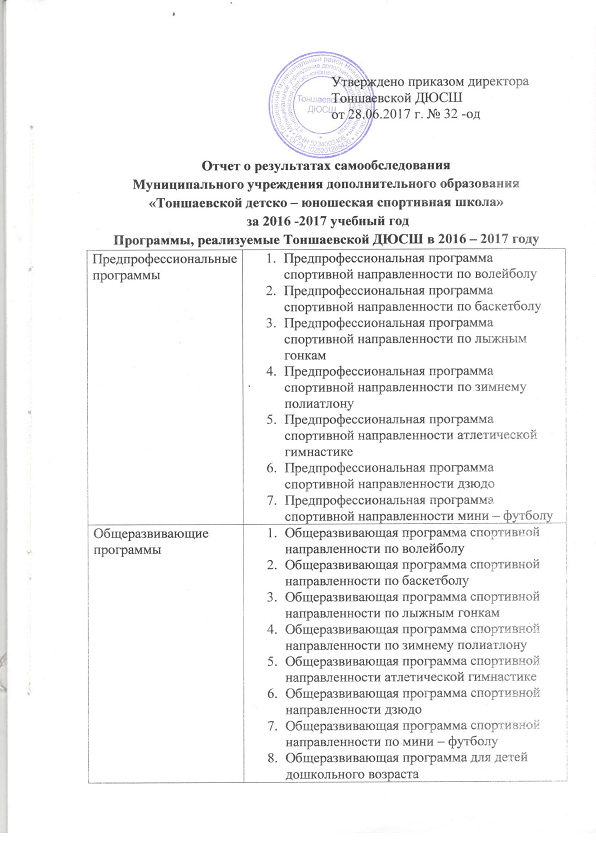 